CfE HIGHER SPANISH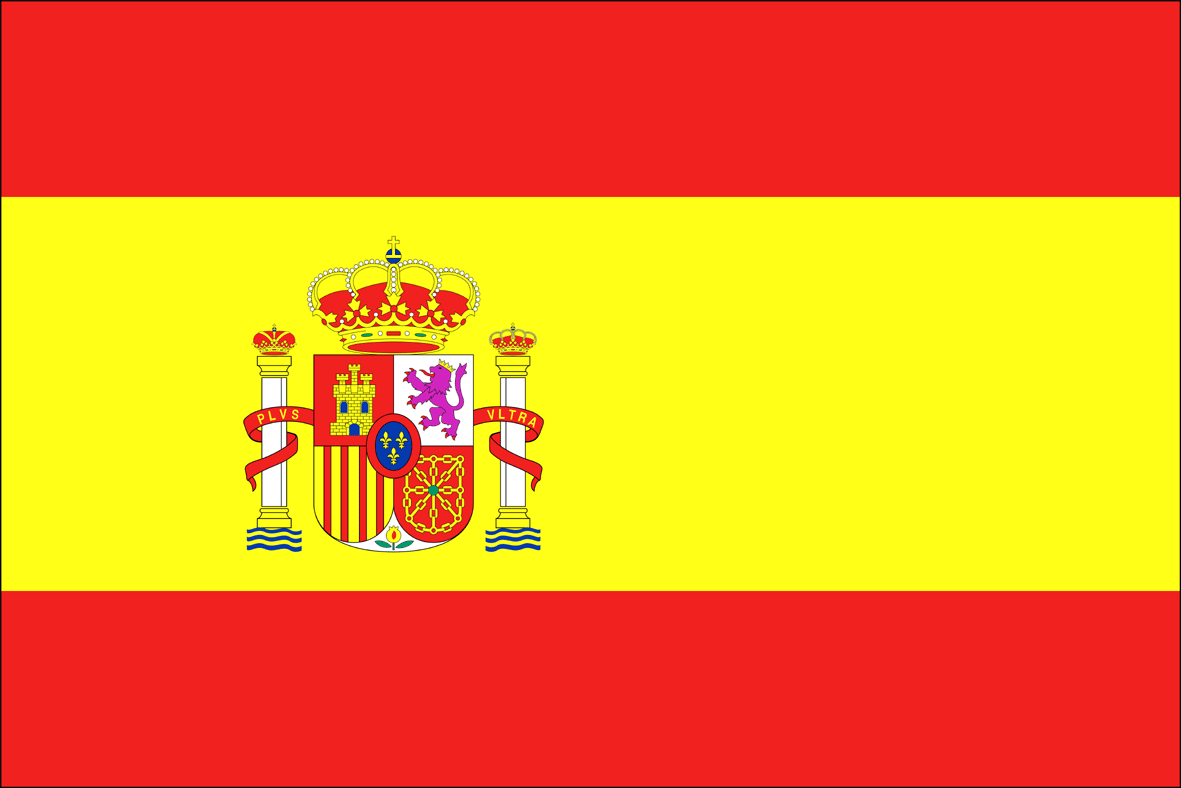 Speaking and personal essay guidePERFORMANCE (SPEAKING EXAM)*10% of your final Higher exam grade will come from the prepared talk.You will need to talk for 1½ – 2 minutes on a topic of your choice, taken from any of the topics we have studied this year (10 marks).*20% of your final Higher exam grade will come from the conversation. You will be asked questions for 4½ -  6 minutes on 2 or 3 of the topics that we have studied this year including a few questions to expand further on your prepared talk topic (15 marks + 5 marks for ability to sustain the conversation, for example taking the initiative, asking some questions, commenting on what your teacher says).Your presentation will be based on one of the four contexts. The conversation will follow on from this and develop into at least one other context.You choose the topic for the prepared talk and your teacher will lead the discussion on to other topics we have covered.You may use notes of up to 5 headings of 8 words each in English or Spanish, and/or visual aids.PERSONAL ESSAYDon’t forget that the personal essay question (10% of your final grade) that follows the listening exam is likely to also deal with one of these topics. You will not know what this essay will be until the exam so it is important that you can both talk and write about all of these possible topic areas.In order to succeed in the personal essay, it is also essential to revise grammar points on a regular basis and learn a good variety of essay phrases.FAMILY, FRIENDS AND RELATIONSHIPS¿Cuántas personas viven contigo? / ¿Cuántas personas hay en tu familia? ¿Quiénes son?¿Cómo son?¿Qué tal te llevas con tus hermanos? / ¿Discutes mucho con tus hermanos? ¿Sobre qué?¿Qué tal te llevas con tus padres en general? / ¿Cómo describirías tu relación con tus padres?¿Discutes con tus padres muy a menudo?  ¿Sobre qué?¿Tus padres te dan bastante libertad? ¿Ayudas en casa? ¿Te importa ayudar?¿Tu familia es importante en tu vida?  ¿Por qué?¿Te gustaría tener tu propia familia en el futuro? / ¿Te gustaría casarte y tener hijos en el futuro?¿Tienes un mejor amigo? / ¿Cómo es tu mejor amigo?¿Qué cosas haces con los amigos?¿Qué cualidades buscas en un amigo? ¿Qué características no te gustan?¿Los amigos son importantes en tu vida?¿Te gustaría más ir de vacaciones con los amigos o tu familia?HOME AREA AND ENVIRONMENT¿Dónde vives?¿Cómo es tu casa?¿Qué opinas del lugar donde vives? / ¿Qué se puede hacer?¿Cuáles son las ventajas y desventajas del lugar donde vives?¿Te gustaría más vivir en el campo o la ciudad? ¿Por qué? / ¿Cuáles son las ventajas y desventajas de vivir en una gran ciudad o en el campo?¿Cuáles son las ventajas y las desventajas de Escocia como país turístico?¿Dónde te gustaría vivir en el futuro? ¿Por qué? ¿Te gustaría ir a vivir en el extranjero algún día?¿Cómo sería la casa de tus sueños?¿Qué deberíamos hacer para proteger el medioambiente?¿Qué haces personalmente para ayudar a proteger el planeta?MEDIA AND TECHNOLOGY¿Te interesa ir al cine? / ¿Qué tipo de películas te gustan o no te gustan? / ¿Vas al cine con frecuencia?¿Tienes un actor favorito / una actriz favorita?¿Has visto alguna película española?¿Te gusta ver la tele? / ¿Ves mucho la tele? / ¿Cuándo? / ¿Con qué frecuencia?¿Qué tipos de programas te gustan? ¿Por qué?  /  ¿Tienes un programa favorito?¿Qué programas no te gustan?  ¿Por qué?¿La tele es importante en tu vida?¿Hay ventajas / desventajas de ver la tele?¿Prefieres ver una película en el cine o en la tele?¿Utilizas mucho el ordenador? ¿Qué haces con el ordenador?¿Piensas que los ordenadores son importantes en el mundo de hoy en día?¿Podrías vivir sin tu teléfono móvil / tu ordenador?¿Te gustan los videojuegos?FREE TIME AND LEISURE¿Qué te gusta hacer en tus ratos libres en general? / ¿Qué haces los fines de semana?¿Cuándo no sales con los amigos / cuando te quedas en casa, qué haces? ¿Qué haces para relajarte / desconectar de los estudios?¿Qué hiciste el fin de semana pasado?¿Te gusta leer?   ¿Qué te gusta leer?  ¿Tienes una novela/ un libro preferida(o)?¿Te gusta la música? / ¿Tocas algún instrumento? (¿desde cuándo?) ¿Vas mucho a conciertos? / ¿Cuáles son tus grupos favoritos?¿Te interesa la moda? / ¿Qué tipo de ropa te gusta llevar?¿Piensas que es importante estar de moda?¿Te gusta el deporte / practicas muchos deportes? ¿Tienes algún deporte favorito?¿Piensas que es importante hacer algún deporte o ejercicio físico?HEALTH AND WELLBEING¿Piensas que llevas una vida sana? / ¿Qué haces para llevar una vida sana? ¿Que podrías hacer para llevar una vida más sana / mantenerte en forma?¿Qué te gusta comer?¿En qué consiste una dieta sana / equilibrada en tu opinión?¿Cuáles son los riesgos / peligros de fumar?¿Por qué empiezan los jóvenes a fumar / a tomar drogas?¿Piensas que los jóvenes beben demasiado? / ¿Por qué muchos jóvenes beben en la calle o toman parte en botellones?EDUCATION / WORK & PART-TIME JOBS / FUTURE PLANS¿Cómo es tu instituto?¿Qué opinas de tu instituto y del sistema educativo en Escocia?¿Cuáles son las cualidades de un buen profesor en tu opinión?¿Qué asignaturas estudias este año? ¿Por qué?¿Cuál es tu favorita? / ¿Cuál es tu menos favorita? ¿Piensas que es importante aprender una lengua extranjera? ¿Por qué?¿Tienes muchos deberes del instituto? ¿Te resulta fácil estudiar en casa? ¿Organizas bien tus estudios? ¿Qué vas a hacer el año que viene?¿Qué quieres hacer después de terminar los estudios en el instituto? / ¿Quieres ir a la universidad o encontrar un empleo?¿Cuáles son las ventajas de ir a la universidad?¿En qué piensas trabajar?¿Crees que es fácil encontrar un trabajo hoy en día?¿Tienes un trabajo a tiempo parcial? / ¿Qué haces para ganar dinero?¿Piensas que los jóvenes deberían tener un trabajo a tiempo parcial? / ¿Cuáles son las ventajas de tener un trabajo a tiempo parcial?¿Recibes dinero de tus padres?¿Qué haces con tu dinero? / ¿Cómo gastas tu dinero?¿Si ganaras la lotería qué harías?HOLIDAYS / TRAVEL / WIDER WORLD¿Qué haces normalmente durante las vacaciones del instituto?¿Y cuando estás de vacaciones con tu familia qué haces?¿Qué hiciste durante las vacaciones de verano el año pasado? / ¿Adónde fuiste de vacaciones la última vez?  ¿Qué hiciste?¿Tienes planes para las vacaciones este año?¿Adónde te gustaría ir de vacaciones en el futuro? / ¿Si ganaras la lotería adónde te gustaría ir de vacaciones y qué harías?¿Te gustaría vivir o trabajar en el extranjero?¿Cuáles son las ventajas de pasar un año sabático en el extranjero?¿Te gustaría hacer voluntariado?¿Es importante viajar y visitar otros países en tu opinión?